11:20 P.M. S1-4 St James's Palace Stakes11:20 P.M. S1-4 St James's Palace Stakes11:20 P.M. S1-4 St James's Palace Stakes11:20 P.M. S1-4 St James's Palace StakesS1-411:20 P.M.HK TIME(14.06.2016)(4:20 P.M. LOCAL TIME)(14.06.2016)St James's Palace Stakes (Group 1)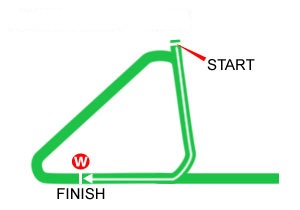 Ascot, Great Britain - Turf - 1600 Metres (Right-handed) For 3-years-old entire colts only. Weights: 126lb.Total Prize Money (GBP) £400,0001st £226,840, 2nd £86,000, 3rd £43,040, 4th £21,440, 5th £10,760, 6th £5,400Betting Pools : Win, Place, Quinella, Quinella Place, Tierce, Trio, Quartet & First 4 Merged Pool.PosDateRace DetailsRace DetailsTrackTrackDist/Course/GoingDist/Course/GoingWt.JockeyDr.Race TimeFinish & MarginFinish & MarginOddsGearWinner/Second/ThirdComments3/117Jun152yo MdnEUR15,840CUR, IRE1200 StTurf GY 131Joseph O'Brien11.13.2736.513/8Rockaway Valley (IRE) Juliette Fair (IRE) Air Vice Marshal (USA) hld up: prog 2f out: sn rdn and nt qckn w wnr appr fnl f: kpt on same pce into 3rd cl home1/721Jun152yo MdnEUR14,880GOW, IRE1400 RHTurf GF 131Joseph O'Brien41.28.2012.51/4FAir Vice Marshal (USA) Hoppala (IRE) Haraz (IRE) sn trckd ldr in 2nd: travelled wl to ld ent fnl f and sn clr under hands and heels: easily2/811Jul15G2Superlative S. 2yoGBP80,000NEWJ, GB1400 StTurf GF 127Joseph O'Brien81.23.332111/4FBirchwood (IRE) Air Vice Marshal (USA) Tony Curtis (GB) angular: hld up in tch in last pair: clsd and travelling wl 2f out: chsd wnr and swtchd rt 1f out: sn drvn and briefly edgd lft: styd on same pce ins fnl f4/1330Apr16G12000 Guineas 3yoGBP500,000NEW, GB1600 StTurf GS 126Seamie Heffernan131.35.914420/1Galileo Gold (GB) Massaat (IRE) Ribchester (IRE) lw: chsd ldrs: effrt jst over 2f out: unable qck u.p over 1f out: 4th and hld whn swtchd rt ins fnl f: styd on same pce after6/821May16G1Irish 2000 Guineas 3yoEUR300,000CUR, IRE1600 RHTurf Y 126Seamie Heffernan21.45.26613.510/1Awtaad (IRE) Galileo Gold (GB) Blue de Vega (GER) led tl strly pressed 2f out and sn hdd: wknd fnl fPosDateRace DetailsRace DetailsTrackTrackDist/Course/GoingDist/Course/GoingWt.JockeyDr.Race TimeFinish & MarginFinish & MarginOddsGearWinner/Second/ThirdComments3/1611Oct152yo MdnEUR15,840CUR, IRE1400 StTurf G 131Chris Hayes161.25.9932.39/1Black Sea (IRE) Red Rannagh (IRE) Awtaad (IRE) hld up: prog into mid-div at 1/2-way: styd on wl to chse wnr in 2nd ent fnl f: no imp on wnr clsng stages and ct for 2nd on line1/1525Oct152yo MdnEUR15,840LEO, IRE1400 LHTurf GY 131Chris Hayes21.31.961211/8FAwtaad (IRE) Bravery (IRE) Araqeel (GB) chsd ldrs: 4th at 1/2-way: chsd ldr in 2nd under 2f out: led 1f out and sn pushed clr: styd on wl1/1120Mar163yo HcpEUR23,750CUR, IRE1400 StTurf YS 136Chris Hayes101.31.48155/1Awtaad (IRE) Theodorico (IRE) Newsman (IRE) chsd ldrs: impr between horses travelling wl fr over 2f out to ld under 2f out: rdn clr ent fnl f and styd on wl: easily1/72May16LTetrarch S. 3yoEUR55,000CUR, IRE1400 StTurf S 129Chris Hayes41.28.821213/8Awtaad (IRE) Blue de Vega (GER) Embiran (IRE) chsd ldrs: 3rd 1/2-way: impr into 2nd under 2f out and sn disp: rdn to ld ins fnl f and styd on wl to assert clsng stages: comf1/821May16G1Irish 2000 Guineas 3yoEUR300,000CUR, IRE1600 RHTurf Y 126Chris Hayes51.45.2612.59/2Awtaad (IRE) Galileo Gold (GB) Blue de Vega (GER) sn settled in 5th: travelled wl to trck ldrs in 3rd 3f out: led under 2f out and sn pushed clr: styd on wl ins fnl fPosDateRace DetailsRace DetailsTrackTrackDist/Course/GoingDist/Course/GoingWt.JockeyDr.Race TimeFinish & MarginFinish & MarginOddsGearWinner/Second/ThirdComments3/146Sep152yo MdnEUR10,560DUN, IRE1400 LHPolytrack ST 131Emmet McNamara11.27.3331.39/4FGeneral Macarthur (USA) A Likely Story (IRE) Blue De Vega (GER) slowly away and sn towards rr: prog whn n.m.r and swtchd rt under 2f out: styd on wl into 3rd ent fnl f: kpt on wl: nvr on terms1/1623Sep152yo MdnEUR14,880NAA, IRE1400 LHTurf Y 131Emmet McNamara161.25.9614.87/2Blue De Vega (GER) Tribal Beat (IRE) Mizaah (IRE) trckd ldrs: travelled strly to ld under 2f out: qcknd clr appr fnl f: easily1/724Oct15G3Killavullan S. 2yoEUR60,000LEO, IRE1400 LHTurf GY 129Colin Keane61.33.0913.511/10FBlue De Vega (GER) Tribal Beat (IRE) Black Sea (IRE) chsd ldrs in 4th: wnt 3rd at 1/2-way: pressed ldrs over 1f out: led ins fnl f and qcknd clr: comf2/72May16LTetrarch S. 3yoEUR55,000CUR, IRE1400 StTurf S 132Colin Keane21.28.82226/4FAwtaad (IRE) Blue De Vega (GER) Embiran (IRE) w.w: hdwy in 6th fr 1/2-way to chse ldrs far side in 4th: sn rdn and wnt 3rd u.p ent fnl f: kpt on into 2nd clsng stages: nt trble easy wnr3/821May16G1Irish 2000 Guineas 3yoEUR300,000CUR, IRE1600 RHTurf Y 126Colin Keane61.45.2636.87/1Awtaad (IRE) Galileo Gold (GB) Blue de Vega (GER) hld up in 6th: rdn to chse ldrs in 4th under 2f out: wandered in 3rd appr fnl f: sn no ex w principals: kpt on same pcePosDateRace DetailsRace DetailsTrackTrackDist/Course/GoingDist/Course/GoingWt.JockeyDr.Race TimeFinish & MarginFinish & MarginOddsGearWinner/Second/ThirdComments1/66Jun152yo unracedEUR25,000CHY, FR1100 StTurf G 128Stephane Pasquier51.06.2610.52.6FBolting (USA) Royal Julius (IRE) Nadino (GER) Tracked leaders, shaken up and quickened to lead approaching final furlong, driven out3/53Jul152yo ConditionsEUR34,000DEA, FR1200 StTurf GS 126Stephane Pasquier51.09.28312.6Viserano (FR) Camp Courage (USA) Bolting (USA) Held up in touch, pressed leader before halfway, ridden and led well over 1f out, headed last 125yds, no extra7/826Jul15G2Prix Robert Papin 2yoEUR130,000ML, FR1100 StTurf G 128Stephane Pasquier71.03.60711.518Gutaifan (IRE) Ajaya (GB) Areen (IRE) Dwelt, raced in final pair, last and hard ridden halfway, short-lived effort on outer over 1 1/2f out, soon beaten, weakening when eased inside final furlong1/56Nov152yo ConditionsEUR29,000CHY, FR1300 RHPolytrack ST 126Stephane Pasquier21.17.9110.53.5Bolting (USA) Courson (FR) Pradesh (IRE) Broke well and led, headed after 1f and took keen hold in 2nd, 3 lengths 2nd and ridden 1 1/2f out, stayed on well under pressure final furlong, led final 30yds1/129May16LPrix du Pont-Neuf 3yoEUR55,000CHY, FR1400 RHTurf G 125Thierry Jarnet121.24.441Nk15Bolting (USA) King Malpic (FR) Dhevanafushi (GB) Went left start, took keen hold, held up in rear, last and shaken up 2f out, good headway 1 1/2f out, ran on under pressure final furlong, led close homePosDateRace DetailsRace DetailsTrackTrackDist/Course/GoingDist/Course/GoingWt.JockeyDr.Race TimeFinish & MarginFinish & MarginOddsGearWinner/Second/ThirdComments2/1525Oct152yo MdnEUR15,840LEO, IRE1400 LHTurf GY 131Joseph O'Brien111.31.96223/1Awtaad (IRE) Bravery (IRE) Araqeel (GB) hld up: mid-div at 1/2-way: pushed along in 6th 2f out: wnt 3rd appr fnl f: styd on wl into 2nd cl home: nt rch wnr6/2520Mar163yo MdnEUR14,250CUR, IRE1600 RHTurf YS 126Donnacha O'Brien81.49.686511/2Embiran (IRE) Stellar Mass (IRE) Shamreen (IRE) mid-div: tk clsr order in 10th over 1f out: kpt on u.p into 6th wl ins fnl f: nvr on terms1/818Apr163yo MdnEUR10,450DUN, IRE1600 LHPolytrack ST 126Donnacha O'Brien11.37.7212.31/2FBravery (IRE) Mittersill (IRE) My Fantasea (IRE) w.w towards rr: disp 6th at 1/2-way: impr bhd ldrs into st and wnt 2nd under 2f out: rdn to ld over 1f out and kpt on wl to assert wl ins fnl f4/821May16G1Irish 2000 Guineas 3yoEUR300,000CUR, IRE1600 RHTurf Y 126Donnacha O'Brien71.45.2648.533/1Awtaad (IRE) Galileo Gold (GB) Blue de Vega (GER) racd in 7th: rdn on inner under 2f out: swtchd lft in 5th appr fnl f: kpt on same pce into 4th fnl 150yds: nvr on terms10/165Jun16G1Prix du Jockey Club 3yoEUR1,500,000CHY, FR2100 RHTurf S 128Ryan Moore142.11.62109.828Almanzor (FR) Zarak (FR) Dicton (GB) w.w towards rr of midfield: rdn and no imp on outer fr 2 1/2f out: styd on late but nvr seen w a chPosDateRace DetailsRace DetailsTrackTrackDist/Course/GoingDist/Course/GoingWt.JockeyDr.Race TimeFinish & MarginFinish & MarginOddsGearWinner/Second/ThirdComments4/1424Oct152yo MdnEUR15,840LEO, IRE1600 LHTurf GY 131Michael Hussey51.49.27448/1Tirmizi (FR) Reckless Gold (IRE) Stellar Mass (IRE) bit slowly away: prog whn hmpd after 1f: prog again on inner 2f out in 6th: styd on wl into 4th ins fnl f: nvr nrr4/2520Mar163yo MdnEUR14,250CUR, IRE1600 RHTurf YS 131Seamie Heffernan191.49.6842.5100/30TTEmbiran (IRE) Stellar Mass (IRE) Shamreen (IRE) hld up in mid-div: hdwy in 11th over 1f out: r.o strly ins fnl f into nvr nrr 4th: jst failed for 3rd1/166Apr163yo MdnEUR12,480LEO, IRE1600 LHTurf SH 126Donnacha O'Brien101.53.4114.84/5FTTClaudio Monteverdi (IRE) Freeman (IRE) The Gurkha (IRE) sn led narrowly and mde rest: gng wl into st and rdn clr 2f out: kpt on wl ins fnl f: comf4/720Apr16Derby Trial 3yoGBP49,185EPS, GB2016 LHTurf S 126Ryan Moore22.18.9747.35/6FTTSo Mi Dar (GB) Humphrey Bogart (IRE) Viren's Army (IRE) trckd ldng pair: pushed along 3f out: chal on inner over 2f out tl nt qckn over 1f out: wknd fnl f2/63Jun16LKing George V Cup 3yoEUR45,000LEO, IRE2400 LHTurf GF 129Donnacha O'Brien32.39.4120.511/8FTTThe Major General (IRE) Claudio Monteverdi (IRE) Lieutenant General (IRE) disp early tl settled bhd ldr after 2f: cl 2nd 5f out: rdn 2f out and dropped to 3rd 1 1/2f out: kpt on again to chal in 2nd wl ins fnl f: kpt on wl wout matching wnr cl homePosDateRace DetailsRace DetailsTrackTrackDist/Course/GoingDist/Course/GoingWt.JockeyDr.Race TimeFinish & MarginFinish & MarginOddsGearWinner/Second/ThirdComments1/416Sep152yo ConditionsGBP9,837SAN, GB1415 RHTurf S 127James Doyle41.33.4611.31/3FCymric (USA) Risk Adjusted (IRE) London Protocol (FR) trckd ldng pair: pushed along over 2f out: tk 2nd over 1f out: pushed along quite firmly to ld jst ins fnl f: sn in command2/114Oct15G1Prix Jean-Luc Lagardere 2yoEUR350,000LCH, FR1600 RHTurf G 126William Buick101.37.272Nk24Ultra (IRE) Cymric (USA) Galileo Gold (GB) settled in mid-div: rdn over 2f out: styd on u.p wl fnl f: a hld by wnr8/1430Oct15G1Breeders' Cup Juvenile Turf 2yoUSD1,000,000KEE, USA1600 LHTurf Y 122William Buick131.38.8687.56.3Hit It a Bomb (USA) Airoforce (USA) Birchwood (IRE) chsd ldng pair: rdn over 2f out: hung lft over 1f out: wknd fnl f8/830Apr16LNewmarket S. 3yoGBP40,000NEW, GB2000 StTurf GS 126James Doyle62.04.828157/2CPHawkbill (USA) Abdon (GB) Sky Kingdom (IRE) edgy: t.k.h: led for 2f: chsd ldr tl 1/2-way: styd chsng ldrs tl lost pl u.p over 1f out: wl btn and eased ins fnl f5/526May16LHeron S. 3yoGBP37,000SAN, GB1613 RHTurf GF 126William Buick11.42.535512/1Zonderland (GB) Atlantic Sun (GB) Forge (GB) led after 1f: rdn and tried to go for home 2f out: hdd over 1f out: tightened up briefly and fdd ins fnl fPosDateRace DetailsRace DetailsTrackTrackDist/Course/GoingDist/Course/GoingWt.JockeyDr.Race TimeFinish & MarginFinish & MarginOddsGearWinner/Second/ThirdComments2/1625Sep152yo MdnGBP7,870NEW, GB1400 StTurf G 126Dane O'Neill131.27.202SH33/1Crazy Horse (GB) Ehtiraas (GB) C Note (IRE) chsd ldr tl led 3f out: rdn 2f out: hrd pressed and battled on wl fnl f: hdd last stride3/1014May163yo MdnGBP5,902NEW, GB1600 StTurf GF 131Joe Fanning101.38.7531.311/10FStar Blaze (GB) Torch (GB) Ehtiraas (GB) chsd ldr: shkn up to ld over 1f out: rdn and hdd wl ins fnl f2/127Jun163yo+ MdnGBP5,411SAL, GB1393 StTurf GF 130Paul Hanagan41.28.362Hd10/11FOpen 'n Shut (GB) Ehtiraas (GB) Gold Trade (IRE) Tracked leader, challenged 2f out, soon hard ridden, led final 140yds, headed final stridePosDateRace DetailsRace DetailsTrackTrackDist/Course/GoingDist/Course/GoingWt.JockeyDr.Race TimeFinish & MarginFinish & MarginOddsGearWinner/Second/ThirdComments1/117Aug152yo MdnGBP6,886NEWJ, GB1400 StTurf GF 131William Buick21.26.4713.56/4FEmotionless (IRE) Perkunas (IRE) Tidal Wave (GB) s.i.s: hdwy 1/2-way: shkn up to ld over 1f out: r.o wl: readily1/612Sep15G2Champagne S. 2yoGBP75,000DON, GB1400 StTurf G 126William Buick21.27.4913.58/13FEmotionless (IRE) Ibn Malik (IRE) Palawan (GB) trckd ldrs: hdwy on bit to trck ldr 2f out: led ent fnl f: sn pushed clr: readily7/710Oct15G1Dewhurst S. 2yoGBP500,000NEW, GB1400 StTurf G 127William Buick21.25.3478.37/4Air Force Blue (USA) Massaat (IRE) Sanus Per Aquam (IRE) str: lengthy: stdd s: hld up in last pair: effrt and rdn ent fnl 2f: no imp u.p and edgd rt in dip jst over 1f out: sn btn: bhd fnl fPosDateRace DetailsRace DetailsTrackTrackDist/Course/GoingDist/Course/GoingWt.JockeyDr.Race TimeFinish & MarginFinish & MarginOddsGearWinner/Second/ThirdComments1/1022Aug15G3Solario S. 2yoGBP45,000SAN, GB1415 RHTurf G 127George Baker71.28.2110.54/1First Selection (SPA) Manaafidh (IRE) Mr Wizard (GB) mde all: rdn over 1f out: hrd pressed ins fnl f: hld on wl5/114Oct15G1Prix Jean-Luc Lagardere 2yoEUR350,000LCH, FR1600 RHTurf G 126Pierre-Charles Boudot11.37.2751.824Ultra (IRE) Cymric (USA) Galileo Gold (GB) led: qcknd pce over 2f out: rdn and hdd over 1f out: wknd fnl 50yds6/93Mar16LMeydan Classic 3yoUSD125,000MEY, UAE1400 LHTurf G 121Ryan Moore21.23.5568.52/1Pure Diamond (GB) Comicas (USA) Taexali (IRE) mid-div: t.k.h: chsd ldrs 3f out: ev ch 2f out: wknd fnl 1 1/2f7/1330Apr16G12000 Guineas 3yoGBP500,000NEW, GB1600 StTurf GS 126Jim Crowley101.35.9178.566/1HGalileo Gold (GB) Massaat (IRE) Ribchester (IRE) led tl hdd and rdn jst over 2f out: lost pl over 1f out: wknd ins fnl f2/1315May16G1Poule d'Essai des Poulains 3yoEUR550,000DEA, FR1600 StTurf G 128Jim Crowley131.36.9725.555The Gurkha (IRE) First Selection (SPA) Dicton (GB) led: drvn over 2f: hdd and outpcd by clr wnr over 1f out: dropped to 3rd ins fnl f but battled on wl to regain 2nd cl homePosDateRace DetailsRace DetailsTrackTrackDist/Course/GoingDist/Course/GoingWt.JockeyDr.Race TimeFinish & MarginFinish & MarginOddsGearWinner/Second/ThirdComments1/62Jul152yo NoviceGBP6,886HAY, GB1400 LHTurf GS 128Martin Harley31.31.3211.313/8FGalileo Gold (GB) Hayadh (GB) Hornsby (GB) wnt rt s: t.k.h: trckd ldng pair: hdwy to trck ldr over 4f out: cl up over 2f out: rdn to ld 1 1/2f out: sn edgd lft: rdn out1/828Jul15G2Vintage S. 2yoGBP200,000GOO, GB1400 RHTurf GS 127Frankie Dettori91.28.0610.89/2Galileo Gold (GB) Ibn Malik (IRE) Palawan (GB) stdd after s: t.k.h: hld up in tch in last trio: swtchd rt and qcknd to chal over 1f out: led 1f out: r.o wl u.p fnl f3/114Oct15G1Prix Jean-Luc Lagardere 2yoEUR350,000LCH, FR1600 RHTurf G 126Frankie Dettori81.37.2731.33.9Ultra (IRE) Cymric (USA) Galileo Gold (GB) t.k.h early: pushed along over 2f out: styd on strly fnl f: nrst fin1/1330Apr16G12000 Guineas 3yoGBP500,000NEW, GB1600 StTurf GS 126Frankie Dettori11.35.9111.514/1Galileo Gold (GB) Massaat (IRE) Ribchester (IRE) lw: racd keenly: chsd ldrs: rdn and ev ch ent fnl 2f: led and hung lft u.p over 1f out: racing against stands' rail and styd on wl ins fnl f: rdn out2/821May16G1Irish 2000 Guineas 3yoEUR300,000CUR, IRE1600 RHTurf Y 126Frankie Dettori11.45.2622.55/4FAwtaad (IRE) Galileo Gold (GB) Blue de Vega (GER) trckd ldrs on inner in 4th: disp 3rd at 1/2-way: rdn over 2f out where n.m.r on inner: wnt 2nd 1f out: kpt on wl: nt rch wnrPosDateRace DetailsRace DetailsTrackTrackDist/Course/GoingDist/Course/GoingWt.JockeyDr.Race TimeFinish & MarginFinish & MarginOddsGearWinner/Second/ThirdComments1/141Apr163yo MdnEUR10,560DUN, IRE1600 LHPolytrack ST 131Seamie Heffernan41.39.4212.5100/30TTLong Island Sound (USA) Zilbiyr (FR) Raconteur (GB) chsd ldrs: disp 5th at 1/2-way: pushed along in 5th into st and prog fr under 2f out in 4th: clsd u.p nr side to ld ins fnl 150yds and styd on wl1/522Apr163yo SW&PEUR19,000DUN, IRE1600 LHPolytrack ST 133Seamie Heffernan51.38.4411.55/6FTTLong Island Sound (USA) Midnight Crossing (IRE) Mulligatawny (IRE) sn led and jnd briefly after 2f: narrow advantage at 1/2-way: rdn and pressed 1 1/2f out: kpt on wl u.p ins fnl f1/417May163yo SW&PEUR18,700KIL, IRE1636 LHTurf G 133Seamie Heffernan11.47.88118/11FTTLong Island Sound (USA) Elusive Heights (IRE) World of Good (GB) led: pushed along over 2f out and sn qcknd: pressed ent fnl f and styd on wl: in command fnl 100ydsPosDateRace DetailsRace DetailsTrackTrackDist/Course/GoingDist/Course/GoingWt.JockeyDr.Race TimeFinish & MarginFinish & MarginOddsGearWinner/Second/ThirdComments2/89Jul152yo MdnGBP4,920DON, GB1200 StTurf G 131Tony Hamilton41.13.4620.88/1Melabi (IRE) Ribchester (IRE) Hope Cove (GB) trckd ldrs: hdwy 2f out: rdn to chal ent fnl f: sn slt ld: hdd and carried lft last 150yds: no ex towards fin2/822Aug15G2Gimcrack S. 2yoGBP220,000YOR, GB1200 StTurf G 126Tony Hamilton51.10.8421.325/1Ajaya (GB) Ribchester (IRE) Raucous (GB) sltly hmpd s and towards rr: hdwy 2f out: rdn over 1f out: chsd wnr and edgd lft ins fnl f: kpt on1/619Sep15G2Mill Reef S. 2yoGBP75,000NBY, GB1207 StTurf GS 127James Doyle31.14.3911.313/8FRibchester (IRE) Log Out Island (IRE) Raucous (GB) hld up in last: prog on outer 1/2-way: pressed ldng pair 2f out: drvn to ld jst over 1f out: stl looked green but kpt on wl5/7(Fin 2nd)7Apr16G3Prix Djebel 3yoEUR80,000ML, FR1400 StTurf H 128James Doyle21.28.1021.33.4Cheikeljack (FR) Attendu (FR) Moon Trouble (IRE) hld up in fnl trio: shkn up and hdwy on outer 2f out: chalng for 2nd whn rdn and veered lft and bdly hmpd rival ent fnl f: styd on u.p but no imp on wnr: fin 2nd disqualified and plcd 5th3/1330Apr16G12000 Guineas 3yoGBP500,000NEW, GB1600 StTurf GS 126William Buick31.35.9133.533/1Galileo Gold (GB) Massaat (IRE) Ribchester (IRE) in tch in midfield: clsd to chse ldrs and rdn jst over 2f out: unable qck and swtchd sltly rt over 1f out: 3rd and styd on same pce ins fnl fPosDateRace DetailsRace DetailsTrackTrackDist/Course/GoingDist/Course/GoingWt.JockeyDr.Race TimeFinish & MarginFinish & MarginOddsGearWinner/Second/ThirdComments3/166Apr163yo MdnEUR12,480LEO, IRE1600 LHTurf SH 131Seamie Heffernan81.53.4136.37/2TTClaudio Monteverdi (IRE) Freeman (IRE) The Gurkha (IRE) settled in mid-div: pushed along in 7th fr 3f out and r.o wl fr 2f out where n.m.r briefly into nvr threatening 3rd wl ins fnl f: nt trble wnr1/1117Apr163yo MdnEUR11,040NAV, IRE1600 LHTurf SH 131Ryan Moore11.49.641911/8TTThe Gurkha (IRE) Saafarr (GB) Rabbie The Bard (GB) led and disp: travelling wl w narrow advantage into st: pushed clr 2f out and in command wl clr over 1f out: styd on strly: easily1/1315May16G1Poule d'Essai des Poulains 3yoEUR550,000DEA, FR1600 StTurf G 128Ryan Moore111.36.9715.58.6The Gurkha (IRE) First Selection (SPA) Dicton (GB) in tch: rdn to ld over 1f out: drew clr ins fnl f: impressivePosDateRace DetailsRace DetailsTrackTrackDist/Course/GoingDist/Course/GoingWt.JockeyDr.Race TimeFinish & MarginFinish & MarginOddsGearWinner/Second/ThirdComments1/55Sep152yo ConditionsGBP6,000KEM, GB1400 RHPolytrack ST 124Pat Cosgrave31.26.86159/4Zonderland (GB) Gold Trade (IRE) Rivers of Asia (GB) awkward leaving stalls: hld up in tch: waiting for gap over 2f out: effrt ent fnl 2f: rdn and qcknd to ld over 1f out: r.o strly and drew wl clr fnl f: quite impressive4/624Sep15G3Somerville S. 2yoGBP50,000NEW, GB1400 StTurf GS 126Pat Cosgrave31.25.0641.59/2Sanus Per Aquam (IRE) Tasleet (GB) Adventurous (IRE) stdd and awkward leaving stalls: hld up in tch: effrt 2f out: ev ch and carried rt jst over 1f out: edgd lft and bumping match w rival jst ins fnl f: no ex fnl 100yds: hld whn squeezed out and eased cl home5/924Oct15G3Horris Hill S. 2yoGBP45,000NBY, GB1400 StTurf GS 126Adam Kirby11.29.6951.57/4FCrazy Horse (GB) Start Time (IRE) Return of The Mak (GB) unsettled stalls: s.i.s: mid-div: rdn over 2f out: hdwy over 1f out: chal for 2nd ins fnl f: no ex cl home6/1330Apr16G12000 Guineas 3yoGBP500,000NEW, GB1600 StTurf GS 126Adam Kirby121.35.9165.833/1Galileo Gold (GB) Massaat (IRE) Ribchester (IRE) lw: hld up in tch towards rr: effrt 2f out: 5th and no imp whn nt clr run and swtchd rt ent fnl f: pushed rt jst ins fnl f: styd on same pce after1/526May16LHeron S. 3yoGBP37,000SAN, GB1613 RHTurf GF 126Adam Kirby41.42.5312.311/4Zonderland (GB) Atlantic Sun (GB) Forge (GB) led 1f: trckd ldr: shkn up to chal 2f out: led over 1f out and sn rdn clr: styd on wl